ZÁJEZD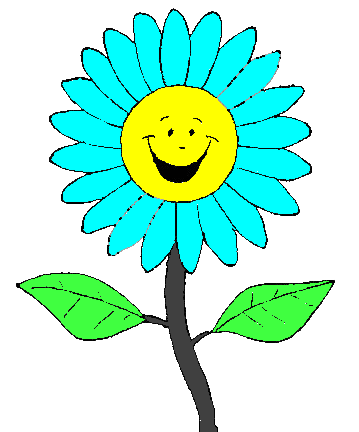 Zahrádkáři zvou své členy i širokou veřejnost na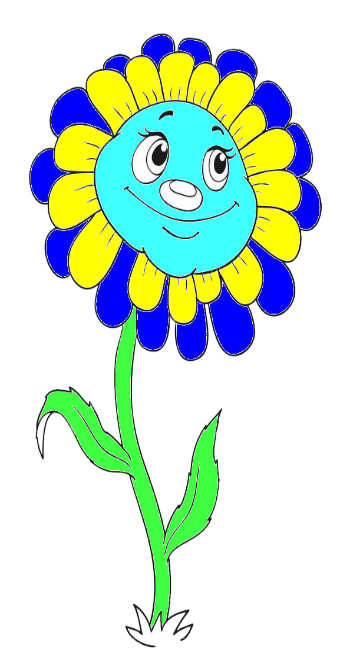  43. ročník největší zahradnické prodejní výstavyFloria KROMĚŘÍŽČtvrtek 2. 5. 2019 odjezd v 7 hodinMísta odjezdu:  Chabičov - Radegast, Háj - Obecní úřad, Smolkov - Mateřská školkaVýstaviště Kroměříž je novým moderním areálem, který nabízí veškerý komfort. Areál je bezbariérový, jsou v něm 2 restaurace, ukázky různých typů zahrad. Velká část areálu je krytá, takže si můžete pohodlně nakoupit i za nepříznivého počasí.Za letošní hlavní motto květinové expozice si aranžéři z Výstaviště Kroměříž zvolili Květinový zvěrokruh. „Vstupem do vyzdobeného pavilonu A se přenesete do tajemného večera s nebem posetým miliony hvězd, z něhož se na Vás bude snášet dvanáct květinově ztvárněných znamení zvěrokruhu z tisíců jarních cibulovin a hrnkových rostlin. Kromě tradičního prodeje přísad, květin, ovocných a okrasných stromů a keřů, zahradní techniky a dalších potřeb pro zahradu, je pro Vás připraven bohatý kulturní doprovodný program 11:00 - 14:00 – Eva a VašekOdjezd z výstaviště v 16 hodinCena zájezdu 300 KčZájemci hlaste se:	Radka Štefanová telefon	737 267 741 Elektronicky emailem:	radkastefanová@seznam.cz